СХЕМА РЫБОВОДНОГО УЧАСТКА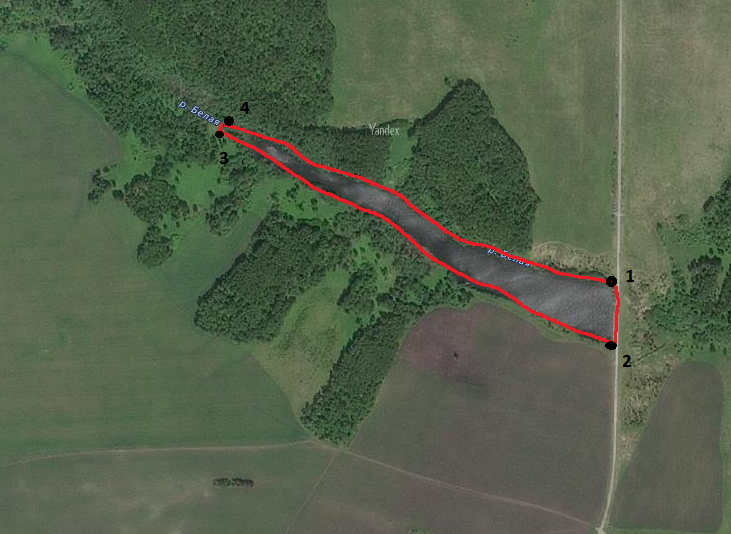 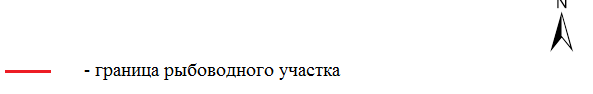 Границы рыбоводного участкаНаименование водного объектаМуниципальное образованиеПлощадь, гаВидводопользованияот точки 1 (57.225611, 63.511607)* по береговой  линии до  точки 2 (57.224360, 63.511560), от точки 2 по береговой линии до точки 3 (57.228725, 63.496518), от точки 3 по прямой линии через акваторию до точки 4 (57.228917, 63.496829), от точки 4 по береговой линии до точки 1участок реки БелаяТалицкий городской округ15,6совместноедля обозначения географических координат точек используется система координат WGS-84для обозначения географических координат точек используется система координат WGS-84для обозначения географических координат точек используется система координат WGS-84для обозначения географических координат точек используется система координат WGS-84для обозначения географических координат точек используется система координат WGS-84